Επισυναπτόμενα δικαιολογητικά, σύμφωνα με την πρόσκληση εκδήλωσης ενδιαφέροντος :Έντυπη αίτηση. Αναλυτικό βιογραφικό σημείωμα. Επικυρωμένο αντίγραφο πτυχίου/διπλώματος (αν ο υποψήφιος έχει αποφοιτήσει). Αν οι τίτλοι σπουδών έχουν χορηγηθεί από πανεπιστήμια του εξωτερικού, θα πρέπει να υποβληθούν και οι σχετικές βεβαιώσεις ισοτιμίας από το ΔΙΚΑΤΣΑ ή ΔΟΑΤΑΠ.Επικυρωμένο πιστοποιητικό αναλυτικής βαθμολογίας με ακριβή Μ.Ο. επίδοσης.Δύο συστατικές επιστολές, σε χωριστούς, σφραγισμένους και υπογεγραμμένους φακέλους. Αποδεικτικά γνώσης ξένων γλωσσών (εάν υπάρχουν).Αποδεικτικά επιστημονικού και ερευνητικού έργου των υποψηφίων (εάν υπάρχουν), όπως π.χ. επιστημονικές εργασίες σε έγκυρα επιστημονικά περιοδικά ή πρακτικά συνεδρίων, σε θέματα σχετικά με το γνωστικό αντικείμενο του Π.Μ.Σ.Αποδεικτικά επαγγελματικής εμπειρίας σε θέματα σχετικά με το γνωστικό αντικείμενο του Π.Μ.Σ. (εάν υπάρχουν), που τεκμηριώνεται με πιστοποιητικά ή βεβαιώσεις επίσημου ασφαλιστικού φορέα.Αποδεικτικά συμμετοχής σε Ευρωπαϊκά προγράμματα ανταλλαγών (εάν υπάρχουν)Αντίγραφο διπλωματικής εργασίας σε θέματα σχετικά με το γνωστικό αντικείμενο του Π.Μ.Σ. (εάν υπάρχει).Όλα τα απαραίτητα δικαιολογητικά (που σημειώνονται παραπάνω) θα προσκομίζονται στο πρωτότυπο ή σε αντίγραφο επικυρωμένο από τις αρμόδιες αρχές. Επιπλέον, οι υποψήφιοι μπορούν να καταθέσουν και κάθε άλλο στοιχείο, που κατά τη γνώμη τους, θα συνέβαλλε ώστε η Επιτροπή Αξιολόγησης να σχηματίσει πληρέστερη εικόνα σχετικά με τα επιστημονικά ενδιαφέροντα και την εμπειρία τους. Τα δίδακτρα μπορεί να χρηματοδοτηθούν από το 0,45% του ΟΑΕΔ, δηλαδή ολόκληρο το κόστος του προγράμματος ή μέρος αυτού επιστρέφεται στις Επιχειρήσεις μέσω της εργοδοτικής εισφοράς 0,45% του ΟΑΕΔ. 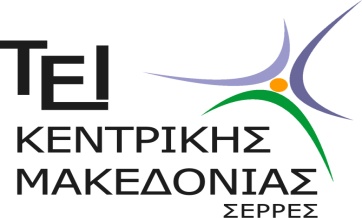 ΤΕΧΝΟΛΟΓΙΚΟ ΕΚΠΑΙΔΕΥΤΙΚΟ ΙΔΡΥΜΑ ΣΕΡΡΩΝΤΜΗΜΑ ΔΙΟΙΚΗΣΗΣ ΕΠΙΧΕΙΡΗΣΕΩΝΠΡΟΓΡΑΜΜΑ ΜΕΤΑΠΤΥΧΙΑΚΩΝ ΣΠΟΥΔΩΝΤΕΧΝΟΛΟΓΙΚΟ ΕΚΠΑΙΔΕΥΤΙΚΟ ΙΔΡΥΜΑ ΣΕΡΡΩΝΤΜΗΜΑ ΔΙΟΙΚΗΣΗΣ ΕΠΙΧΕΙΡΗΣΕΩΝΠΡΟΓΡΑΜΜΑ ΜΕΤΑΠΤΥΧΙΑΚΩΝ ΣΠΟΥΔΩΝΤέρμα Μαγνησίας, 62124 ΣέρρεςΤέρμα Μαγνησίας, 62124 ΣέρρεςΤηλέφωνο : 23210 49135, Fax : 23210 49165πρόσφατηφωτογραφίαΑΙΤΗΣΗ ΕΙΣΑΓΩΓΗΣ ΣΤΟ Π.Μ.Σ.ΔΙΟΙΚΗΣΗ & ΟΡΓΑΝΩΣΗ ΕΚΚΛΗΣΙΑΣΤΙΚΩΝ ΜΟΝΑΔΩΝΑΙΤΗΣΗ ΕΙΣΑΓΩΓΗΣ ΣΤΟ Π.Μ.Σ.ΔΙΟΙΚΗΣΗ & ΟΡΓΑΝΩΣΗ ΕΚΚΛΗΣΙΑΣΤΙΚΩΝ ΜΟΝΑΔΩΝπρόσφατηφωτογραφίαΠΡΟΣ : τη Γραμματεία του Π.Μ.Σ.Επώνυμο: ..............................................................Όνομα : ..................................................................Όνομα πατέρα : ..................................................Όνομα μητέρας : .................................................Εργαζόμενος/η (ΟΧΙ- ΝΑΙ) : ..........................Εάν ΝΑΙ, σημειώστε τη θέση εργασίας σας : ………………………………………………………………………………………………………………………………………………………………τηλέφωνο εργασίας : …………………………………………Διεύθυνση μόνιμης κατοικίας:………………………………………………………………………………………………………………………………………………………………τηλέφωνο οικίας : ……………………………..………………κιν. τηλέφωνο : ………………………………………………….e-mail : ……………………………..………………………………..Με την παρούσα αίτηση υποβάλλω υποψηφιότητα για την εισαγωγή μου στο Πρόγραμμα Μεταπτυχιακών Σπουδών (Π.Μ.Σ.) στη «Διοίκηση και Οργάνωση Εκκλησιαστικών Μονάδων»  του Τμήματος Διοίκησης Επιχειρήσεων του Τ.Ε.Ι. Κεντρικής Μακεδονίας. Επισυνάπτω όλα τα απαραίτητα δικαιολογητικά, σύμφωνα με τη σχετική πρόσκληση εκδήλωσης ενδιαφέροντος και παρακαλώ για τις δικές σας ενέργειες.Σέρρες,  ……/……/2014Ο/Η Αιτών/τούσα(υπογραφή)